Name: 				Class Period:			Total 		out of 10: 	/10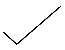 DANCE 1 TERM 3 PASS OFF SKILLS:4- All 10 skills mastered with technical clarity (all have received a )3- 7 or more of the 10 Skills mastered with technical clarity 2- 4 or more of the skills mastered with technical clarity1 – Less than 4 of the skills mastered with technical clarity__ Tendu R&L to the back			__ Pique Left __ Degage R en croix (turn out)		__ Grande Jete Right (Brush)__ Degage R en croix (turn out)		__ Grande Jete Left (Brush) __ Passe R&L (turn out)			__ Front Grande Battemae R __ Pique Right					__ Front Grande Battemae RName: 				Class Period:			Total 		out of 10: 	/10DANCE 1 TERM 4 PASS OFF SKILLS:4- All 10 skills mastered with technical clarity (all have received a )3- 7 or more of the 10 Skills mastered with technical clarity 2- 4 or more of the skills mastered with technical clarity1 – Less than 4 of the skills mastered with technical clarity__ Double Pirouette Right				__ Right Splits (6” off the ground or lower)	__ Single Pirouette Left				__ Changements__ Small Side Jete Right				 __ Tour (R&L)__ Small Side Jete Left					__ Front Somersault__ Left Splits (6” off the ground or lower)		__ Back Somersault	 